Bli med på treningssamling!21.-23. septemberOddersjaa har i mange år hatt treningssamling for alle utøvere med foresatte på Gautefall. Dette er et av årets høydepunkter og noe vi gleder oss til hver høst.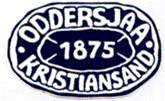 Det blir trening i det flotte rulleskianlegget, løpetur i fjellterrenget og ikke minst mange artige sosiale aktiviteter.Vi håper mange har lyst til å bli med på samlingen i år.Vi skal bo i leiligheter på Gautefall Ski Lodge like ved rulleskianlegget.Egenandel: Inntil 800 kr pr deltakerKlubben sponser deler av samlingen og håper at egenandelen blir enda lavere.Felles middag lørdag kveld.Alle må ellers ta med mat og drikke til øvrige måltider.Påmelding til langrenn@oddersjaa.noPåmeldingsfrist: 	6. september. Påmeldingen er bindende.Vi oppfordrer foresatte til å delta.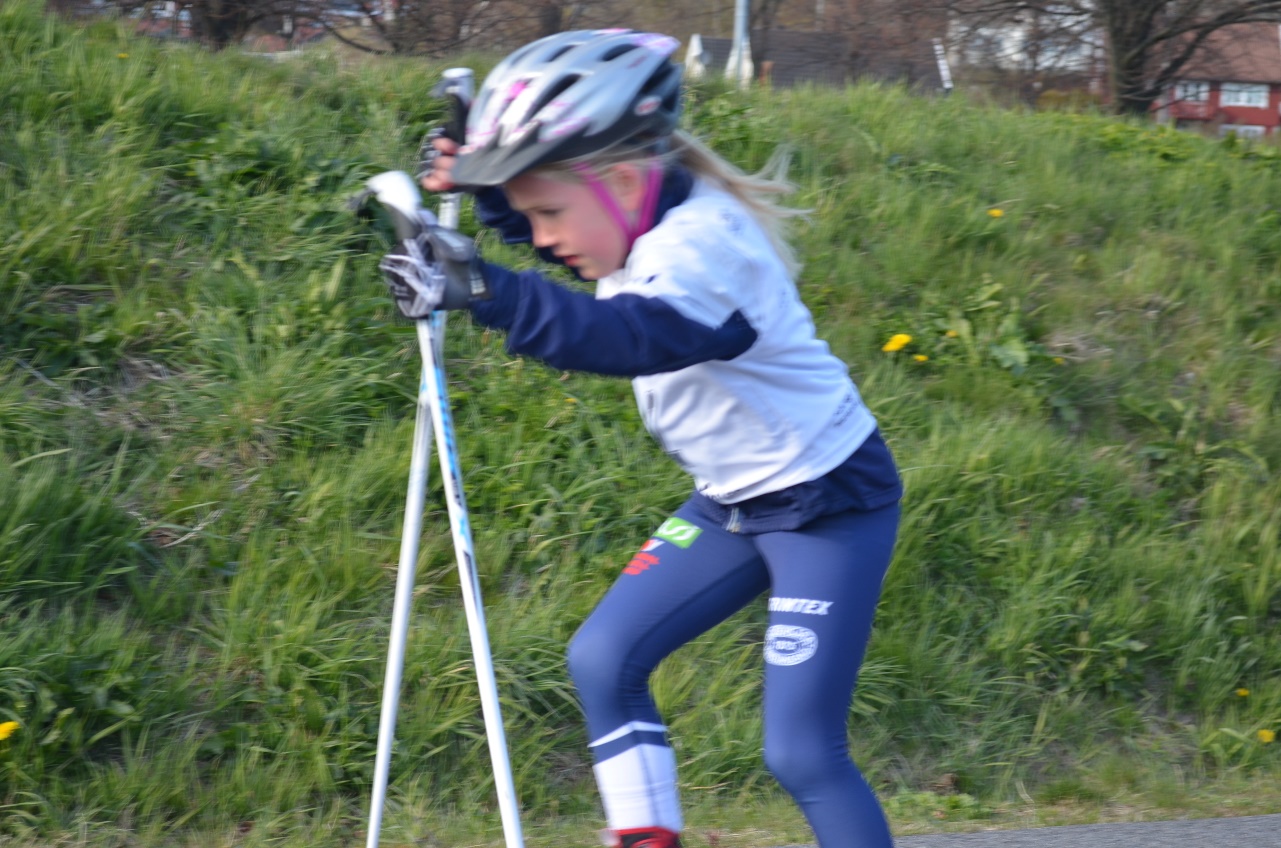 Velkommen på samling! 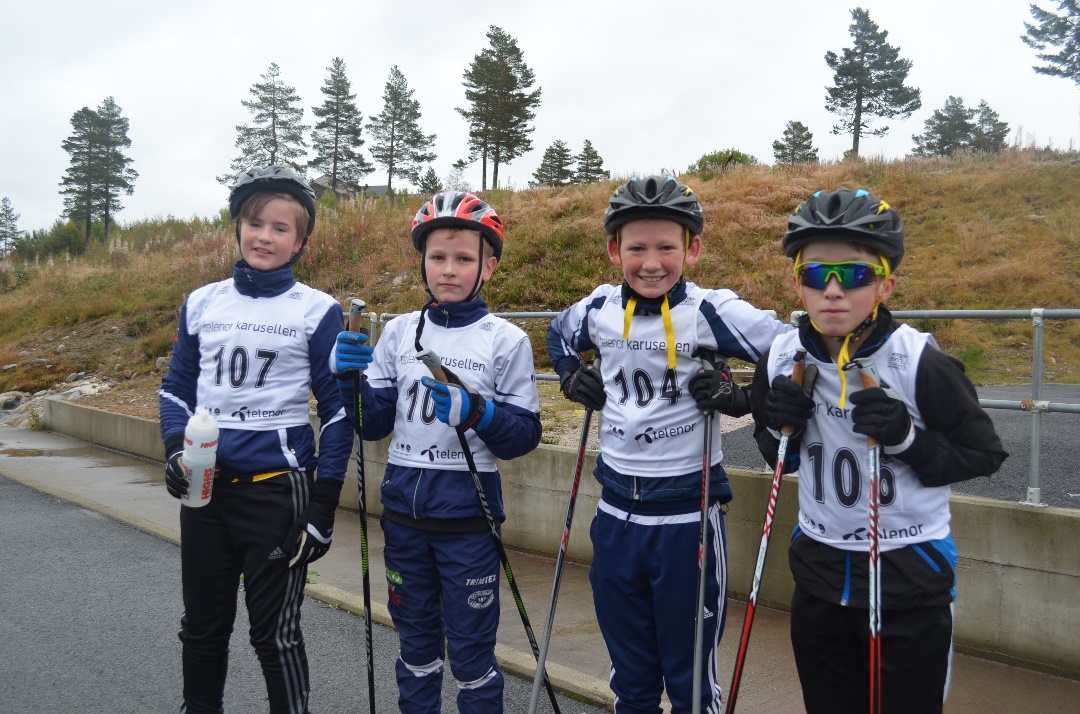 